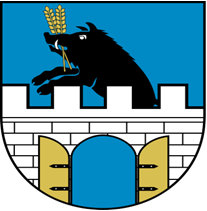 SPECYFIKACJA ISTOTNYCH WARUNKÓW ZAMÓWIENIA(SIWZ)w postępowaniu o udzielenie zamówienia publicznego prowadzonym w trybie przetargu nieograniczonego o wartości szacunkowej poniżej kwot określonych w przepisach wydanych na podstawie art. 11 ust. 8 ustawy z dnia 29 stycznia 2004 roku –prawo zamówień publicznych
(Dz .U z 2019 r. , poz. 1843 ze zm.)Przedmiot zamówienia:Dowóz uczniów z miejscowości położonych na terenie gminy Korytnica do pięciu placówek oświatowych oraz odwóz po zajęciach 
na podstawie zakupionych biletów miesięcznych w roku szkolnym 2020/2021Zatwierdzam:Korytnica, dnia 27.07.2020 r.Zamawiający:Gmina Korytnica ul. Małkowskiego 2007-120 Korytnicatel. 25/6612284adres strony internetowej: www.korytnica.plPostępowanie o udzielenie zamówienia prowadzone jest w trybie przetargu nieograniczonego o wartości szacunkowej zamówienia niższej od równowartości kwoty określonej w przepisach wydanych  na podstawie art. 11 ust. 8ustawy Prawo zamówień publicznych .	Przedmiotem zamówienia jest: usługa polegająca na dowozie uczniów z miejscowości  położonych na terenie Gminy Korytnica do niżej wymienionych placówek oświatowych zlokalizowanych na terenie Gminy Korytnica oraz dwukrotny odwóz po zajęciach na podstawie zakupionych biletów miesięcznych w roku szkolnym 2020/2021:- Zespół Szkolno – Przedszkolny w Korytnicy-Szkoła Podstawowa w Pniewniku- Szkoła Podstawowa  w Sewerynowie-Szkoła Podstawowa w Maksymilianowie- Szkoła Podstawowa w Górkach GrubakachUsługa przewozu osób realizowana będzie na trasach obejmujących miejscowości,  z których dojeżdżają uczniowie z wyznaczonych przystanków do placówek oświatowych na terenie  Gminy Korytnica i z powrotem po dwa odjazdy około godz. 12.30 i 14.30 we wszystkie dni nauki szkolnej, zgodnie z kalendarzem roku szkolnego 2020/2021.Wykonawca zobowiązany jest również zapewnić transport w dni, w które uczniowie będą odrabiali inne dni zwolnione z nauki szkolnej.Usługa nie będzie świadczona w sytuacji zamknięcia placówek oświatowych zlokalizowanych na terenie Gminy Korytnica z powodów epidemiologicznych bądź innych powodów, w wyniku których zajęcia dydaktyczne i wychowawcze będą odbywały się za pośrednictwem  środków porozumiewania się na odległość.Zamawiający zapewni opiekunów .Zamawiający nie ponosi żadnej odpowiedzialności za wypadki i zdarzenia jakiegokolwiek typu w wyniku których nastąpi uszkodzenie ciała lub śmierć czy szkoda materialna spowodowana działalnością Wykonawcy.Przewóz będzie polegał na zabieraniu uczniów z wyznaczonych  przystanków na określonych trasach i ich przewóz do placówek oświatowych na określona godzinę i z powrotem. Uczeń musi zostać dowieziony najwcześniej 30 minut przed rozpoczęciem prac (planowane rozpoczęcie 8.00-8.15 i odwieziony nie później niż 2 godziny po zakończeniu zajęć ( dwa odwozy 12.30 i 14.30).Wykonawca zobowiązany będzie do sprzedaży biletów miesięcznych oddzielnie na każdy miesiąc wg przekazanej listy uczniów.Zamawiający dopuszcza aby Wykonawca wykonywał przewóz uczniów autobusami kursowymi w komunikacji regularnej ogólnodostępnej – jako publiczny przewóz osób , zgodnie
 zobowiązującym go rozkładem jazdy podanym do publicznej wiadomości na przystankach autobusowych. Wykonawca zapewni wykwalifikowanych i posiadających odpowiednie kwalifikacje i dokumenty kierowców.Usługa świadczona będzie taborem Wykonawcy. Wykonawca zobowiązany jest dostosować do zamówienia odpowiednią liczbę środków transportu w celu realizacji przewozów zgodnie 
z rozkładem jazdy i ilością zakupionych biletów miesięcznych. Wykonawca powinien posiadać pojazdy, które zapewnią prawidłowe wykonanie zamówienia – dysponować autobusami o ilości zapewniającej przewóz przewidywanej liczby uczniów na poszczególnych trasach 
z zapewnieniem miejsc siedzących dla tych uczniów.Szczegółowy wykaz tras przedstawia się następująco: Szczegółowy wykaz linii oraz rozkłady jazdy zostanie uzgodniony z wybranym Wykonawcą. Istnieje możliwość łączenia tras.Liczba uczniów na poszczególnych trasach jest liczbą , która może ulec zmianie w trakcie trwania umowy , na co Wykonawca musi być przygotowany. W przypadku zmiany liczby uczniów Wynagrodzenie Wykonawcy wynikać będzie z faktycznej ilości zakupionych biletów miesięcznych. Zamawiający zastrzega sobie prawo zmiany tras przewozu dzieci, ilości przewozów w tygodniu, terminów ich wykonywania oraz liczby dzieci , ze względu na okoliczności, których strony nie mogły przewidzieć w chwili zawarcia umowy, a podyktowane potrzebami zamawiającego wynikającymi z realizacji obowiązku zapewnienia uczniom dowozu do szkoły.Wykonawca zobowiązany będzie do punktualnego wykonywania usługi, posiadania taboru zastępczego w przypadku awarii wskazanego pojazdu. Z uwagi na fakt ,że pojazdy wykorzystywane w trakcie realizacji zamówienia stanowią jedno z kryteriów  oceny ofert – Wykonawca zobowiązany jest podstawić pojazd zastępczy nie gorszy od wskazanego w ofercie.Wykonawca zobowiązany będzie do wykonywania usługi sprawnymi technicznie pojazdami posiadającymi aktualne badania techniczne. Ponadto Wykonawca będzie dbał o czystość oraz o właściwy stan techniczny pojazdów zapewniający odpowiedni komfort jazdy.Wykonawca zobowiązany będzie wykonywać zamówienie zgodnie z zasadami i obowiązkami wynikającymi z ustawy z dnia 6 września 2001 roku o transporcie drogowym oraz ustawy z dnia 20 czerwca 1997 roku Prawo o ruchu drogowym. przedmiot niniejszego zamówienia musi być wykonany zgodnie z innymi aktualnie obowiązującymi przepisami prawa w zakresie obowiązującym. Kod Wspólnego Słownika zamówień:6010000-9 Usługi w zakresie transportu drogowegoZamawiający wymaga na podstawie art. 29 ust. 3a ustawy prawo zamówień publicznych zatrudnienia  przez Wykonawcę lub podwykonawcę na podstawie umowy o pracę zgodnie z art.22 § 1 i art. 25 § 1 Kodeksu Pracy – Dz. U. z 2016 r. ,poz. 1666 ze zm. co najmniej 5 osób, które będą wykonywać czynności bezpośrednio związane z realizacją przedmiotu zamówienia przez cały okres trwania – kierowca autobusów.
Zamawiający wymaga, aby Wykonawca lub podwykonawca złożył w terminie do 3 dni od podpisania umowya) oświadczenie o zatrudnieniu przy wykonywaniu usługi pracowników wykonujących czynności na podstawie umowy o pracę, zawierające informacje dotyczące ogólnego stanu zatrudnienia przy wykonywaniu zadania, w tym osób zatrudnionych na podstawie umowy o pracę. Oświadczenie to powinno zawierać w szczególności: dokładne określenie podmiotu składającego oświadczenie, datę złożenia oświadczenia, wskazanie, że objęte wezwaniem czynności wykonują osoby zatrudnione na podstawie umowy
o pracę wraz ze wskazaniem liczby tych osób, rodzaju umowy o pracę i wymiaru etatu oraz podpis osoby uprawnionej do złożenia oświadczenia w imieniu wykonawcy lub podwykonawcy. zgody na przetwarzanie danych osobowych zgodnie z przepisami o ochronie danych osobowych.b) poświadczone za zgodność z oryginałem  odpowiednie przez Wykonawcę kopię umów o pracę  osób wykonujących  w trakcie realizacji czynności, których dotyczy ww. oświadczenie Wykonawcy . Kopia umowy powinna być zanonimizowana  w sposób zapewniający ochronę danych osobowych pracowników.Każdorazowo  na  żądanie  Zamawiającego,  w  terminie  wskazanym  przez  Zamawiającego,  nie krótszym  niż  3  dni  robocze,  Wykonawca  lub  podwykonawca  zobowiązuje  się  przedłożyć  do wglądu  zanonimizowane  (tj.  w  szczególności  bez  imion,  nazwisk,  adresów,  nr  PESEL pracowników, wysokości wynagrodzenia) kopie umów o pracę, zawartych przez Wykonawcę lub podwykonawcę z pracownikami wykonującymi prace (wraz z dokumentem regulującym zakres obowiązków, jeżeli został sporządzony). W przypadku uzasadnionych wątpliwości, co do przestrzegania prawa pracy przez wykonawcę lub podwykonawcę, Zamawiający może zwrócić się o przeprowadzenie kontroli przez Państwową Inspekcję Pracy.Nieprzedłożenie przez Wykonawcę kopii umów zawartych przez Wykonawcę z Pracownikami świadczącymi uslugi w terminie wskazanym przez Zamawiającego  będzie traktowane jako niewypełnienie obowiązku zatrudnienia Pracowników świadczących pracę na podstawie umowy o pracę. 
W przypadku niezapewnienia w trakcie realizacji zamówienia co najmniej 5( pięciu) osób zatrudnionych na podstawie umowy o pracę Wykonawca zapłaci karę umowną w wysokości określonej we wzorze umowy w sprawie zamówienia publicznego. - Zamawiający wymaga aby wykonawca realizował zadanie we wszystkie dni nauki szkolnej , zgodnie z kalendarzem roku szkolnego 2020/2021 tj. od 1 września 2020 roku do 25 czerwca 2021 roku.        O udzielenie zamówienia mogą ubiegać się Wykonawcy, którzy: 1. nie podlegają wykluczeniu2.	Spełniają warunki udziału w postępowaniu, o których mowa w art. 22 ust. 1 Pzp, dotyczące:a)	kompetencji lub uprawnień do prowadzenia określonej działalności zawodowej, o ile wynika to z odrębnych przepisów
Warunek dotyczący posiadania kompetencji lub uprawnień do prowadzenia określonej działalności zawodowej, o ile wynika to z odrębnych przepisów
- zamawiający uzna warunek za spełniony jeżeli Wykonawca wykaże , że posiada aktualne zezwolenie na wykonywanie zawodu przewoźnika drogowego zgodnie z ustawą z dnia 6 września 2001 roku o transporcie drogowym(lub inny równoważny dokument(licencję) zezwalający na wykonywanie krajowego transportu drogowego osób.
b)	zdolności technicznej lub zawodowej;- Zamawiający uzna, że Wykonawca spełnił niniejszy warunek jeśli wykaże, że na potrzeby realizacji zamówienia  dysponuje lub będzie dysponował liczbą autobusów wyposażonych
 w ilość miejsc siedzących adekwatną do ilości uczniów przewożonych na danej trasie.W celu zapewnienia wysokiej jakości  oferowanej usługi Zamawiający wymaga, aby Wykonawca zapewnił wykonywanie przedmiotu zamówienia pojazdami, których rok produkcji nie jest wcześniejszy niż 2005. zaoferowanie starszych pojazdów będzie skutkowało odrzuceniem oferty danego Wykonawcy.W przypadku Wykonawców wspólnie ubiegających się o udzielenie zamówienia, powyższy warunek Wykonawcy muszą spełniać łącznie.Nie spełnienie przez Wykonawcę choćby jednego z warunków opisanych powyżej skutkować będzie wykluczeniem Wykonawcy z udziału w postępowaniu.Korzystanie przez Wykonawcę ze zdolności technicznych innych podmiotów:Wykonawca może w celu potwierdzenia spełnienia spełniania warunków udziału w postępowaniu, w stosownych sytuacjach oraz w odniesieniu do konkretnego zamówienia lub jego części, polegać na zdolnościach technicznych lub zawodowych innych podmiotów, niezależnie od charakteru prawnego łączących go z nim stosunków prawnych.Wykonawca, który polega na zdolnościach lub sytuacji innych podmiotów, musi udowodnić Zamawiającemu, że realizując zamówienie , będzie dysponował niezbędnymi zasobami tych podmiotów, w szczególności przedstawiając zobowiązanie tych podmiotów do oddania mu do dyspozycji niezbędnych zasobów na potrzeby realizacji zamówienia.Zamawiający ocenia, czy udostępniane Wykonawcy przez inne podmioty zdolności techniczne lub zawodowe pozwalają na wykazanie przez Wykonawcę spełniania warunków udziału w postępowaniu oraz bada , czy nie zachodzą wobec tego podmiotu podstawy wykluczenia, o których mowa w art. 24 ust. 1 pkt. 13-22 i ust. 5 pkt. 1, pkt. 2,pkt. 4 i pkt. 8 ustawy pzp.w odniesieniu do warunków dotyczących, kwalifikacji zawodowych lub doświadczenia, Wykonawcy mogą polegać na zdolnościach innych podmiotów, jeśli podmioty te zrealizują usługi, do realizacji których te zdolności są wymagane.Jeśli zdolności techniczne lub zawodowe podmiotu, o których mowa w art. 22a ust. 1 ustawy pzp, nie potwierdzają spełnienia przez Wykonawcę warunków udziału w postępowaniu lub zachodzą wobec tych podmiotów podstawy wykluczenia, Zawiadamiający żąda, aby Wykonawca w terminie określonym przez Zamawiającego:- zastąpił ten podmiot innym podmiotem lub podmiotami lub- zobowiązał się do osobistego wykonania odpowiedniej części zamówienia, jeżeli wykaże zdolności techniczne lub zawodowe, o których mowa w art. 22a ust. 1 ustawy pzp.Zgodnie z art.22d ust. 2 Zamawiający może, na każdym etapie postępowania uznać, że Wykonawca nie posiada wymaganych zdolności, jeżeli zaangażowanie zasobów technicznych lub zawodowych w inne przedsięwzięcie gospodarcze Wykonawcy może mieć negatywny wpływ na realizacje zamówienia.c)	sytuacji ekonomicznej i finansowej;Opis sposobu dokonywania oceny spełniania tego warunku:Zamawiający nie precyzuje wymagań w tym zakresie.Z postępowania o udzielenie zamówienia Zamawiający wykluczy Wykonawcę:który nie wykazał spełniania warunków udziału w postępowaniu lub nie wykazał braku podstaw wykluczeniapodlegającego wykluczenia na podstawie art. 24 ust. 1 ustawy pzppodlegającego wykluczenia na podstawie art. 24 ust. 5 pkt. 1, pkt. 3i pkt. 4 ustawy pzpDo formularza ofertowego (załącznik nr 1)każdy Wykonawca musi dołączyć aktualne na dzieńskładania ofert oświadczenie zgodnie z załącznikiem nr 2a i 2b do SIWZ.Informacje zawarte w tym oświadczeniu stanowią wstępne potwierdzenie, że wykonawca nie podlega wykluczeniu oraz spełnia warunki udziału w postępowaniu. Ponadto wraz  z ofertą Wykonawca składa dowód wniesienia wadium.Wykonawca na podstawie art. 24 ust. 11 w terminie 3 dni od dnia zamieszczenia na stronie internetowej informacji , o której mowa w art. 86 ust. 5 ustawy pzp przekazuje Zamawiającemu oświadczenie o przynależności lub braku przynależności do tej samej grupy kapitałowej , o której mowa w art. 24 ust. 1 pkt. 23. Wraz ze złożeniem oświadczenia , Wykonawca może przedstawić dowody, że powiązania z innym Wykonawcą nie prowadzą do zakłócenia konkurencji w postępowaniu o udzielenie zamówienia.Zamawiający wezwie Wykonawcę , którego oferta zostanie najwyżej oceniona do złożenia w wyznaczonym terminie ( nie krótszym niż 5 dni) następujących dokumentów i oświadczeń:aktualny odpis z właściwego rejestru lub z centralnej ewidencji i informacji o działalności gospodarczej, jeżeli odrębne przepisy wymagają wpisu do rejestru lub ewidencji, w celu wykazania braku podstaw do wykluczenia w oparciu o art. 24 ust. 1 pkt 5ustawy pzp, wystawiony nie wcześniej niż 6 miesięcy przed upływem terminu składania ofert,.koncesję , zezwolenie, licencję lub dokumentu potwierdzającego, że Wykonawca jest wpisany do jednego z rejestru zawodowych lub handlowych, prowadzonych w państwie  członkowskim Unii Europejskiej, w którym Wykonawca ma siedzibę lub miejsce zamieszkania. Wykonawca musi posiadać aktualne zezwolenie na wykonanie zawodu przewoźnika drogowego zgodnie z ustawa z dnia 6 września 2001 roku o transporcie drogowym lub inny równoważny dokument (licencję) zezwalający na wykonywanie krajowego transportu drogowego osób. Wykaz narzędzi, wyposażenia zakładu lub urządzeń technicznych dostępnych Wykonawcy w celu wykonywania zamówienia publicznego wraz z informacją  o podstawie do dysponowania tymi zasobami(załącznik nr 4)Dokumenty podmiotów zagranicznych:a)	Jeżeli Wykonawca ma siedzibę lub miejsce zamieszkania poza terytorium Rzeczypospolitej Polskiej, zamiast dokumentów, o których mowa wyżej przedkłada dokument lub dokumenty wystawiony w kraju, w którym ma siedzibę lub miejsce zamieszkania, potwierdzające odpowiednio, że nie otwarto jego likwidacji ani nie ogłoszono upadłości 
 b)	 W przypadku wątpliwości co do treści dokumentu złożonego przez wykonawcę mającego siedzibę lub miejsce zamieszkania poza terytorium Rzeczpospolitej Polskiej, Zamawiający może się zwrócić do właściwych organów odpowiednio miejsca zamieszkania lub kraju, w którym wykonawca ma siedzibę lub miejsce zamieszkania, z wnioskiem o udzielenie niezbędnych informacji dotyczących przedłożonego dokumentu.W przypadku wspólnego ubiegania się o zamówienie przez Wykonawców, oświadczenia (załącznik 2ai2b) składa każdy z Wykonawców wspólnie ubiegających się o zamówienie. Dokumenty te potwierdzają spełnienie warunków udziału w postępowaniu oraz brak podstaw wykluczenia w zakresie, w którym każdy z Wykonawców wskazuje spełnienie warunków udziału w postępowaniu oraz brak podstaw wykluczenia.Wykonawca , który powołuje się na zasoby innych podmiotów w celu wykazania braku istnienia wobec nich podstaw wykluczenia oraz spełnienia , w zakresie w jakim powołuje się na ich zasoby warunków udziału w postępowaniu zamieszcza informację o tych podmiotach w oświadczeniu (załącznik nr 2a i 2b)1.W niniejszym postępowaniu komunikacja między zamawiającym a wykonawcami odbywa się za pośrednictwem operatora pocztowego  w rozumieniu ustawy z dnia 23 listopada 2012 roku Prawo pocztowe( Dz. U z 2012 r, poz. 1529 ze zm.)osobiście, za pośrednictwem posłańca , faksu lub przy użyciu środków komunikacji elektronicznej w rozumieniu ustawy  dnia 18 lipca 2012 roku o świadczeniu usług drogą elektroniczną.2.Fakt otrzymania wniosków, zawiadomień i informacji przesłanych przy użyciu faksu lub środków komunikacji elektronicznej każda ze stron na żądanie drugiej niezwłocznie potwierdza fakt ich otrzymania.3.W przypadku braku potwierdzenia otrzymania wiadomości przez Wykonawcę, Zamawiający domniemywa, iż pismo wysłane przez Zamawiającego na numer faksu podany przez Wykonawcę zostało mu doręczone w sposób umożliwiający zapoznanie się Wykonawcy z treścią pisma. 4.Korespondencję związaną z niniejszym postępowaniem  , należy kierować na adres::Gmina Korytnicaul. Małkowskiego 2007-120 Korytnicatel.25 6612295 fax 25/6612260 ,droga elektroniczna na adres: gzeaszus@wp.plOsoba upoważniona do kontaktowania się z oferentami : Grażyna Chrupek- GZEAS Korytnica 5. Wyjaśnienie treści SIWZ:Wykonawca może zwrócić się do Zamawiającego o wyjaśnienie treści siwz. Zamawiający jest obowiązany udzielić wyjaśnień niezwłocznie, jednak nie później niż na 2 dni przed upływem terminu składania ofert – pod warunkiem że wniosek o wyjaśnienie treści siwz wpłynął do Zamawiającego nie później niż do końca dnia, w którym upływa połowa wyznaczonego terminu składania ofert. Zamawiający jednocześnie przekaże treść zapytań wraz z wyjaśnieniami wszystkim Wykonawcom, którym przekazał siwz, bez ujawniania źródła zapytania oraz zamieści je na stronie internetowej: www.korytnica.pl6.Jeżeli wniosek o wyjaśnienie treści siwz wpłynął po upływie terminu składania wniosku, o którym mowa w pkt 5, lub dotyczy udzielonych wyjaśnień, Zamawiający może udzielić wyjaśnień albo pozostawić wniosek bez rozpoznania.6.Przedłużenie terminu składania ofert nie wpływa na bieg terminu składania wniosku, o którym mowa w pkt 5.7.W uzasadnionych przypadkach Zamawiający może przed upływem terminu składania ofert zmienić treść siwz. Dokonana zmiana siwz zostanie niezwłocznie przekazana wszystkim Wykonawcom, którym przekazano siwz i zostanie zamieszczona na stronie internetowej: www.korytnica.pl Jeżeli zmiana treści siwz prowadzi do zmiany treści ogłoszenia o zamówieniu, Zamawiający zamieszcza ogłoszenie o zmianie ogłoszenia w Biuletynie Zamówień Publicznych, a także niezwłocznie zamieszcza informację o zmianach w swojej siedzibie wskazanej w rozdz. I niniejszej siwz oraz na stronie internetowej: www.korytnica.pl Wymagania dotyczące wadium.1.Wykonawca przystępujący do przetargu jest obowiązany wnieść wadium w wysokości: 3.000 zł(słownie: trzy tysiące)2. Wadium wnosi się przed upływem terminu składania ofert tj do dnia 5 sierpnia 2020 roku do godz. 8453. Wadium może być wniesione w następujących formach:-pieniądzu, ,-poręczeniach bankowych lub poręczeniach spółdzielczej kasy oszczędnościowo-kredytowej, z tym że poręczenie kasy jest zawsze poręczeniem pieniężnym,-gwarancjach bankowych,-gwarancjach ubezpieczeniowych,-poręczeniach udzielanych przez podmioty, o których mowa w art. 6b ust. 5 pkt 2 ustawy z dnia 9 listopada 2000 r. o utworzeniu Polskiej Agencji Rozwoju Przedsiębiorczości /Dz. U z 2014 r. , poz. 1804 oraz z 2015 r. poz. 978 i 12040)4. Wadium wnoszone w formie pieniężnej musi być wpłacone na rachunek bankowy nr 43 9233 0001 0130 0462 2000 0020 w Banku Spółdzielczym w Łochowie o/Korytnicaz dopiskiem  : Dowóz uczniów z miejscowości położonych na terenie gminy Korytnica do pięciu placówek oświatowych oraz odwóz po zajęciach na podstawie zakupionych biletów miesięcznych w roku szkolnym 2020/2021Wniesienie wadium w pieniądzu będzie skuteczne jeżeli w podanym terminie wpłynie na rachunek  Zamawiającego.Wadium wnoszone w innej formie jak pieniądze składa wykonawca w oryginale w Gminnym Zespole Ekonomiczno – Administracyjnym w Korytnicy pok. nr 7. Nie należy załączać oryginału dokumentu wadialnego do oferty.Gwarancje ubezpieczeniowe lub gwarancje bankowe oraz poręczenia złożone jako zabezpieczenie wadium musza posiadać okres ważności niż okres związania z ofertą (pod rygorem wykluczenia wykonawcy z postępowania).Brak wniesienia wadium na warunkach jak wyżej  spowoduje odrzucenie oferty (art. 89 ust. 1pkt. 7b ustawy)Zamawiający zatrzymuje wadium na warunkach określonych  w art.. 46 ust. 4a i 5 ustawy pzp. Bieg terminu związania z ofertą rozpoczyna się wraz z dniem wskazanym jako termin składania ofert. Wykonawca pozostaje związany z ofertą przez okres 30 dni od upływu terminu składania ofert.1.Treść oferty musi odpowiadać treści siwz;2.Wykonawca może złożyć tylko jedną ofertę;3. Oferta powinna być złożona pod rygorem nieważności w formie pisemnej;4. Oferta powinna być złożona zgodnie z załącznikiem nr 1 do niniejszej specyfikacji5.Oferta powinna być sporządzona w języku polskim, na maszynie, komputerze lub ręcznie nieścieralnym atramentem;6.Oferta wraz z załącznikami powinna być podpisana przez osoby upoważnione do reprezentowania wykonawcy;7.Upoważnienie do podpisania oferty powinno być dołączone do oferty, o ile nie wynika ono z dokumentów dołączonych do oferty;8.Wszelkie pełnomocnictwa, dołączone do oferty, muszą być złożone w oryginale lub kopii poświadczonej notarialnie;9. W przypadku, gdy Wykonawcy wspólnie ubiegają się o udzielenie zamówienia, wówczas ustanawiają pełnomocnika do reprezentowania ich w postępowaniu o udzielenie zamówienia albo reprezentowania w postępowaniu i zawarcia umowy w sprawie zamówienia publicznego. Pełnomocnictwo powinno być sporządzone w formie pisemnej. Pełnomocnictwo takie może również wynikać z umowy konsorcjum, którą w tym przypadku w oryginale lub kopii poświadczonej notarialnie Wykonawca załącza do oferty;10.Kopie wszystkich dokumentów dołączonych do oferty winny być potwierdzone za zgodność z oryginałem przez osoby upoważnione do jej podpisania (na każdej zapisanej stronie);11.Wszelkie poprawki i zmiany w tekście oferty muszą być parafowane przez osoby podpisujące ofertę;12.Ofertę przed upływem terminu składania ofert można zmienić lub wycofać;13. Oferta powinna być spięta w sposób uniemożliwiający wysunięcie się którejkolwiek  z kartek;14.Koszty związane z przygotowaniem i złożeniem oferty ponosi Wykonawca;Oferta powinna zawierać następujące dokumenty i oświadczenia :1.formularz oferty, stanowiący załącznik nr 12.zaakceptowany wzór umowy, zaparafowany przez osobę uprawnioną- załącznik nr 53.dokumenty i oświadczenia, o których mowa w części VI SIWZ4Dokumenty, o których mowa w części VI SIWZ, są składane w formie oryginału lub   kserokopii poświadczonej za zgodność z oryginałem przez Wykonawcę. 5.Zamawiający zażąda przedstawienia oryginału lub notarialnie potwierdzonej kopii dokumentu, gdy przedstawiona przez Wykonawcę kopia dokumentu jest nieczytelna lub budzi wątpliwości co do jej prawdziwości.6.Wszystkie  dokumenty złożone w innym języku niż polski winny być złożone wraz  z tłumaczeniem na język polski.7.Wykonawca, składając ofertę może zastrzec, że nie mogą być udostępniane znajdujące się w jego ofercie informacje stanowiące tajemnicę przedsiębiorstwa w rozumieniu przepisów o zwalczaniu nieuczciwej konkurencji. Zgodnie z art. 11 ust. 4 ustawy z 16 kwietnia 1993 r. o zwalczaniu nieuczciwej konkurencji „przez tajemnicę przedsiębiorstwa rozumie się nieujawnione do wiadomości publicznej informacje techniczne, technologiczne, organizacyjne przedsiębiorstwa lub inne informacje posiadające wartość gospodarczą, co do których przedsiębiorca podjął niezbędne działania w celu zachowania ich w poufności”. Zastrzeżenie winno być wówczas dokonane poprzez złożenie oferty w dwóch częściach opisanych jako „część jawna ofert” i „część tajna oferty”. Wykonawca nie może zastrzec informacji, dotyczących ceny, terminu wykonania zamówienia, okresu gwarancji i warunków płatności zawartych w ofercie.Ofertę należy złożyć w zamkniętej kopercie w siedzibie Zamawiającego w Urzędzie Gminy Korytnica,  07-120 Korytnica, ul. Małkowskiego 20,  pokój nr 7 – Gminny Zespół Ekonomiczno Administracyjny Szkół w Korytnicy , osobiście lub pocztą  do dnia 5 sierpnia 2020 roku do godziny 900.W przypadku przysłania oferty drogą pocztową decyduje data wpływu a nie stempla pocztowego.Kopertę zaadresować należy na:Urząd Gminy w Korytnicyul. Małkowskiego 20, 07-120 KorytnicaPrzetarg nieograniczony na zadanie pn: „Dowóz uczniów z miejscowości położonych na terenie gminy Korytnica do pięciu placówek oświatowych oraz odwóz po zajęciach 
na podstawie zakupionych biletów miesięcznych w roku szkolnym 2020/2021„Nie otwierać przed dniem 5 sierpnia 2020 roku godz. 930Otwarcie ofert nastąpi w dniu  5 sierpnia 2020 roku o godz. 930 po sprawdzeniu nienaruszenia ofert w siedzibie Urzędu Gminy.  Otwarcie ofert jest jawne .Najkorzystniejsza oferta zostanie wybrana wg kryteriów i sposób podany w specyfikacji.Niezwłocznie po otwarciu ofert zamawiający zamieści na stronie internetowej informacje dotyczące: kwoty , jaką zamierza przeznaczyć na sfinansowanie zamówienia, firm oraz adresów wykonawców, którzy złożyli oferty w terminie , ceny. terminu wykonania zamówienia, okresu gwarancji i warunków płatności zawartych w ofertach.Wykonawca zobowiązany jest skalkulować cenę oferty tak, aby obejmowała wszystkie koszty i składniki związane z wykonaniem zamówienia oraz warunki stawiane przez zamawiającego.Wykonawca podaje cenę oferty zgodnie z formularzem ofertowym. Ceny należy podać w złotych polskich cyfrowo z dokładnością do dwóch miejsc po przecinku, z wyodrębnieniem podatku VAT i słownie.Cena może być tylko jedna za oferowany przedmiot zamówienia, nie dopuszcza się wariantowności cen.Kryteria, którymi Zamawiający będzie się kierował przy wyborze najkorzystniejszej oferty są:a) CENA – 60 %b) czas podstawienia autobusu zastępczego-30 %c) termin płatności faktury -10%1%=1 pktSposób oceny oferta) w kryterium CENA:Ilość punktów dla każdej oferty w tym kryterium zostanie wyliczona wg poniższego wzoru:    cena brutto najtańszej ofertyCena =  ---------------------------x 60%cena brutto badanejofertyb) czas podstawienia autobusu zastępczego         do 30 min – 0 pkt.do 15 minut – 30 pkt.c) termin płatności7 dni -0 pkt.30 dni -10 pkt.d)Łączna ilość punktów dla każdej oferty stanowić będzie sumę punktów uzyskanych 
w podanych wyżej kryteriach.3.Zamawiający udzieli zamówienia Wykonawcy, którego oferta odpowiadać będzie wszystkim wymaganiom przedstawionym w ustawie PZP, oraz w SIWZ i zostanie oceniona jako najkorzystniejsza w oparciu o podane kryteria wyboru. 4. Jeżeli nie będzie można dokonać wyboru oferty najkorzystniejszej ze względu na to, że dwie lub więcej ofert przedstawia taki sam bilans ceny i pozostałych kryteriów oceny ofert, Zamawiający spośród tych ofert dokona wyboru oferty z niższą ceną (art. 91 ust. 4 ustawy PZP). 5.W toku badania i oceny ofert Zamawiający może żądać od Wykonawców wyjaśnień dotyczących treści złożonych ofert. Niedopuszczalne jest prowadzenie między Zamawiającym a Wykonawcą negocjacji dotyczących złożonej oferty oraz,  dokonywanie jakiejkolwiek zmiany w jej treści.6.Zamawiający poprawia w ofercie:oczywiste omyłki pisarskie,oczywiste omyłki rachunkowe, z uwzględnieniem konsekwencji rachunkowych dokonanych poprawek, inne omyłki polegające na niezgodności oferty z siwz, niepowodujące istotnych zmianw treści oferty- niezwłocznie zawiadamiając o tym Wykonawcę, którego oferta została poprawiona. 5.Zamawiający odrzuci ofertę Wykonawcy, który w terminie 3 dni od dnia doręczenia zawiadomienia, nie zgodzi się na poprawienie omyłki, o której mowa w pkt 4 lit. a.1. Niezwłocznie po wyborze najkorzystniejszej oferty Zamawiający zawiadomi Wykonawców, którzy złożyli oferty, o wyborze najkorzystniejszej oferty, zgodnie z art. 92 ustawy pzp.2.Przed podpisaniem umowy, a najpóźniej w dniu jej podpisania, Wykonawca przedłoży Zamawiającemu wykaz osób określonych w Rozdziale III, wraz z udokumentowaniem zatrudnienia wskazanych osób na umowę o pracę. 3.Przed podpisaniem umowy Wykonawca dostarczy Zamakającemu Harmonogram rzeczowo – finansowy.4. Zawarcie umowy nastąpi wg wzoru, stanowiącego załącznik nr 5 do SIWZ. 5. W przypadku, gdy Wykonawca, którego oferta została wybrana jako najkorzystniejsza, uchyla się od zawarcia umowy, Zamawiający będzie mógł wybrać ofertę najkorzystniejszą spośród pozostałych ofert, bez przeprowadzenia ich ponownego badania i oceny chyba, że zachodzą przesłanki, o których mowa w art. 93 ust. 1 ustawy PZP. Wykonawca, którego oferta zostanie uznana za najkorzystniejszą, zobowiązany jest wnieść zabezpieczenie należytego wykonania umowy w wysokości 5% ceny całkowitej podanej 
w ofercie.Zabezpieczenie należytego wykonania umowy może być  wniesione przed podpisaniem umowy, w formach o których mowa w art. 148 ustawy prawo zamówień publicznych.3.Zabezpieczenie należytego wykonania umowy wnoszone w pieniądzu Wykonawca wpłaca przelewem na rachunek bankowy wskazany przez Zamawiającego.4.70%zabezpieczenia zostanie zwrócone w terminie  30 dni od  dnia wykonania zamówienia i uznania przez zamawiającego za należycie wykonane, a 30 % zostanie zwrócone w 15 dniu po upływie okresu rękojmi za wady.Umowa na realizację zamówienia zostanie zawarta na warunkach wymienionych  w załączniku nr 5 do SIWZ.Zmiana umowy może nastąpić w następujących okolicznościach:W przypadku wystąpienia co najmniej jednej okoliczności określonych w art. 144 ust. 1 ustawy prawo zamówień publicznychW przypadku wystąpienia siły wyższej, w tym w przypadku zmiany powszechnie obowiązujących przepisów prawa w zakresie mającym wpływ na realizacje przedmiotu umowy.Warunkiem wprowadzenia zmiany jest złożenie przez Wykonawcę pisemnego wniosku o dokonanie takiej zmiany zawierającego szczegółowe uzasadnienie. Zmiana postanowień może być dokonana tylko w formie pisemnego aneksu, pod rygorem nieważności. Wykonawcom, a także innym osobom, jeżeli ich interes prawny w uzyskaniu zamówienia doznał lub może doznać uszczerbku w wyniku naruszenia przez zamawiającego przepisów ustawy z dnia 29 stycznia 2004 r. – Prawo zamówień publicznych  przysługują środki ochrony prawnej określone w Dziale VI ustawy – Prawo zamówień publicznych.Zamawiający nie dopuszcza składania ofert częściowychZamawiający nie przewiduje zawarcia umowy ramowej.Zamawiający nie przewiduje udzielenia zamówień , o których mowa w art. 67 ust. 1 pkt. 6 i t lub w art. 134 ust. 6 pkt. 3Zamawiający nie dopuszcza składania ofert wariantowych.Zamawiający nie przewiduje prowadzenia aukcji elektronicznej.PODWYKONAWSTWO:
1) Wykonawca może powierzyć części zamówienia Podwykonawcy.2)Zamawiający żąda wskazania części zamówienia, których wykonanie zamierza powierzyć Podwykonawcy i podanie firm Podwykonawców.3)Jeżeli zmiana albo rezygnacja z Podwykonawcy dotyczy podmiotu, na którego zasoby Wykonawca powoływał się na zasadach określonych w art. 22a ust. 1, w celu wykazania spełniania warunków udziału w postępowaniu lub kryteriów selekcji, wykonawca jest Klauzula informacyjna RODO – zamówienia publiczneZgodnie z art. 13 rozporządzenia Parlamentu Europejskiego i Rady (UE) 2016/679 z dnia 27 kwietnia 2016 r. w sprawie ochrony osób fizycznych w związku z przetwarzaniem danych osobowych i w sprawie swobodnego przepływu takich danych oraz uchylenia dyrektywy 95/46/WE (ogólne rozporządzenie o ochronie danych) (Dz. Urz. UE L 119 z 04.05.2016, str. 1), zwanym dalej „RODO”, informuję, że: administratorem Pani/Pana danych osobowych jest Gmina Korytnicaul. Adama Małkowskiego 20, 07-120 Korytnica,tel. (25) 661 22 84; fax (25) 661 22 60, e-mail: ug@korytnica.plna mocy art. 37 ust. 1 lit a RODO administrator powołał Inspektora Ochrony Danych (IOD) – Pana Krzysztofa Mikulskiego, który w jego imieniu nadzoruje strefę przetwarzania danych osobowych. Z  IOD można kontaktować się pod adresem e-mail: iod-km@tbdsiedlce.pl ;Pani/Pana dane osobowe przetwarzane będą na podstawie art. 6 ust. 1 lit. cRODO w celu związanym z przedmiotowym postępowaniem o udzielenie zamówienia publicznego, prowadzonym w trybie przetargu nieograniczonego;odbiorcami Pani/Pana danych osobowych będą osoby lub podmioty, którym udostępniona zostanie dokumentacja postępowania w oparciu o art. 8 oraz art. 96 ust. 3 ustawy Pzp;Pani/Pana dane osobowe będą przechowywane, zgodnie z art. 97 ust. 1 ustawy Pzp, przez okres 4 lat od dnia zakończenia postępowania o udzielenie zamówienia, a jeżeli czas trwania umowy przekracza 4 lata, okres przechowywania obejmuje cały czas trwania umowy;obowiązek podania przez Panią/Pana danych osobowych bezpośrednio Pani/Pana dotyczących jest wymogiem ustawowym określonym w przepisach ustawy Pzp, związanym z udziałem w postępowaniu o udzielenie zamówienia publicznego, konsekwencje niepodania określonych danych wynikają z ustawy Pzp;  w odniesieniu do Pani/Pana danych osobowych decyzje nie będą podejmowane w sposób zautomatyzowany, stosowanie do art. 22 RODO;posiada Pani/Pan:na podstawie art. 15 RODO prawo dostępu do danych osobowych Pani/Pana dotyczących;na podstawie art. 16 RODO prawo do sprostowania Pani/Pana danych osobowych 1);na podstawie art. 18 RODO prawo żądania od administratora ograniczenia przetwarzania danych osobowych z zastrzeżeniem przypadków, o których mowa 
w art. 18 ust. 2 RODO 2);  prawo do wniesienia skargi do Prezesa Urzędu Ochrony Danych Osobowych 
(ul. Stawki 2, 00-193 Warszawa), gdy uzna Pani/Pan, że przetwarzanie danych osobowych Pani/Pana dotyczących narusza przepisy RODO;nie przysługuje Pani/Panu:w związku z art. 17 ust. 3 lit. b, d lub e RODO prawo do usunięcia danych osobowych;prawo do przenoszenia danych osobowych, o którym mowa w art. 20 RODO;na podstawie art. 21 RODO prawo sprzeciwu, wobec przetwarzania danych osobowych, gdyż podstawą prawną przetwarzania Pani/Pana danych osobowych jest art. 6 ust. 1 lit. c RODO. 1załącznik nr 1.......................................................		                           	                                                                                                                              (miejscowość i data)Nazwa Wykonawcy:.............................................................                                .............................................................                                           .............................................................FORMULARZ OFERTOWYdla zamówienia w trybie przetargu nieograniczonego na zadanie:Dowóz uczniów z miejscowości położonych na terenie gminy Korytnica do pięciu placówek oświatowych oraz odwóz po zajęciach na podstawie zakupionych biletów miesięcznych w roku szkolnym 2020/2021Zamawiający: Gmina Korytnica	                       Ul. Małkowskiego 20	                       07-120 Korytnica		Wykonawca:Niniejsza oferta zostaje złożona przez:………………………………………………………………………………………………..………………………………………………………………………………………….…….………………………………………………………………………………………………..Osoba uprawniona do kontaktów:Imię i nazwisko…………………………………………………………………………..………Nr telefonu………………… Nr faksu…………………..………….…… E-mail ………………….…….……………Ja (my) niżej podpisany(i) oświadczam(y), że: 1) zapoznałem się z treścią SIWZ dla niniejszego zamówienia, 2) gwarantuję wykonanie całości niniejszego zamówienia zgodnie z treścią: SIWZ, wyjaśnień do SIWZ oraz jej modyfikacji,3) oferuję wykonanie zamówienia w trybie przetargu nieograniczonego za łączną cenę netto: ............................................... zł (słownie: …………………………………..……. ...........................................................................................................................................); VAT …….%, tj. ……… zł (słownie: ……………………..……………………………);	cena brutto: ........................................... zł(słownie: …………………………………… ...........................................................................................................................................), Cenę oferty obliczono z uwzględnieniem następujących cen jednostkowych:* Ceny powinny być podane w formacie 0,00 zł. tj. z dokładnością do dwóch miejsc po przecinku.4) oferuję czas podstawienia autobusu zastępczego ……………… minut5) oferuję termin płatności faktury …..……………. dni5. Wadium w kwocie ………….………………… zł zostało wniesione w formie …...……………………………………....................... w dniu ……………………..………6. Niniejsza oferta jest ważna przez okres 30 dni od terminu składania ofert.7. Akceptuję(my) bez zastrzeżeń projekt umowy załączony do SIWZ.8. W przypadku uznania mojej (naszej) oferty za najkorzystniejszą umowę zobowiązuję(my) się zawrzeć w miejscu i w terminie jakie zostaną wskazane przez Zamawiającego. 9. Termin realizacji zamówienia od 01.09.2020 r. do 25.06.2021 r.10. Zamierzamy / Nie zamierzam(y)⃰ powierzać podwykonawcom żadnej części niniejszego zamówienia / następujące części niniejszego zamówienia zamierzam(y) powierzyć podwykonawcom⃰. (Wykonawca może powierzyć wykonanie zamówienia podwykonawcom, 
z wyjątkiem przypadku gdy ze względu na specyfikę przedmiotu zamówienia Zamawiający zastrzeże w specyfikacji istotnych warunków zamówienia, że część lub całość zamówienia nie może być powierzona podwykonawcom) 10a. Części zamówienia, których wykonanie zamierzamy powierzyć podwykonawcy:………………………………………………………………………………………………………………………………………………………………………………………………10b. Nazwa firmy podwykonawcy………………………………………………………………………………………………………………………………………………………………………………………………11. Oferta nasza została złożona na stronach podpisanych i kolejno ponumerowanych 
od nr ...........  do nr ............12. Niniejszym informujemy, że informacje zawarte na stronach  od nr …... do nr ....... stanowią tajemnicę przedsiębiorstwa w rozumieniu przepisów o zwalczaniu nieuczciwej konkurencji  
i nie mogą być ogólnie udostępnione.(Wykonawca wypełnia ten pkt tylko jeżeli zastrzega jakieś informacje)13. Zabezpieczenie należytego wykonania umowy wniesione zostanie w postaci:………………………………………………………………………………………….….…w wysokości ………………………zł brutto: słownie:……………………………………………………..…14. Oświadczam, że jestem / nie jestem⃰  małym / średnim⃰ przedsiębiorcą  (⃰  niepotrzebne skreślić)15. Integralną częścią niniejszej oferty stanowią następujące dokumenty i załączniki:- ………………………………………………………………………………………………- ………………………………………………………………………………………………- ………………………………………………………………………………………………- ………………………………………………………………………………………………- ………………………………………………………………………………………………    …………………………………………….	
            (miejscowość, data)………………….................……………                                                                                                                                               podpis osoby (osób) uprawnionej(ych)                                                                                                                                                          do reprezentowania WykonawcyZałącznik nr 2a(pieczęć adresowa Wykonawcy)Oświadczenie wykonawcyskładane na podstawie art. 25a ust. 1 ustawy z dnia 29 stycznia 2004 r.Prawo zamówień publicznych (DOTYCZĄCE SPEŁNIANIA WARUNKÓW UDZIAŁU W POSTĘPOWANIUNa potrzeby postępowania o udzielenie zamówienia publicznego pn. „Dowóz uczniów z miejscowości położonych na terenie gminy Korytnica do pięciu placówek oświatowych oraz odwóz po zajęciach na podstawie zakupionych biletów miesięcznych w roku szkolnym 2020/2021 oświadczam, co następuje:INFORMACJA DOTYCZĄCA WYKONAWCY:Oświadczam, że spełniam warunki udziału w postępowaniu określone przez zamawiającego w …………..…………………………………………………..………………………………………….. (wskazać dokument i właściwą jednostkę redakcyjną dokumentu, w której określono warunki udziału w postępowaniu).…………….……. (miejscowość), dnia ………….……. r.…………………………………………(podpis)INFORMACJA W ZWIĄZKU Z POLEGANIEM NA ZASOBACH INNYCH PODMIOTÓW:Oświadczam, że w celu wykazania spełniania warunków udziału w postępowaniu, określonych przez zamawiającego w………………………………………………………...……….. (wskazać dokument i właściwą jednostkę redakcyjną dokumentu, w której określono warunki udziału w postępowaniu), polegam na zasobach następującego/ych podmiotu/ów: …………………………………………………………………………………………………....……………………………………………………………………………………………………………….…………………………………….., w następującym zakresie: …………………………………………………………………………………………………..………………………………………………………………………………………………….……………… (wskazać podmiot i określić odpowiedni zakres dla wskazanego podmiotu).…………….……. (miejscowość), dnia ………….……. r.…………………………………………(podpis)OŚWIADCZENIE DOTYCZĄCE PODANYCH INFORMACJI:Oświadczam, że wszystkie informacje podane w powyższych oświadczeniach są aktualne i zgodne z prawdą oraz zostały przedstawione z pełną świadomością konsekwencji wprowadzenia zamawiającego w błąd przy przedstawianiu informacji.…………….……. (miejscowość), dnia ………….……. r.…………………………………………(podpis)Załącznik nr 2b................, dnia ................ r....................................................(pieczęć Wykonawcy)Oświadczenie wykonawcyskładane na podstawie art. 25a ust. 1 ustawy z dnia 29 stycznia 2004 r.Prawo zamówień publicznych dotyczące przesłanek wykluczenia z postępowaniaNa potrzeby postępowania o udzielenie zamówienia publicznego na zadanie pod nazwą: „Dowóz uczniów z miejscowości położonych na terenie gminy Korytnica do pięciu placówek oświatowych oraz odwóz po zajęciach na podstawie zakupionych biletów miesięcznych w roku szkolnym 2020/2021 oświadczam, co następuje:OŚWIADCZENIA DOTYCZĄCE WYKONAWCY:1. Oświadczam, że nie podlegam wykluczeniu z postępowania na podstawie art. 24 ust 1 pkt 12-23 ustawy Pzp.2. [UWAGA: zastosować tylko wtedy, gdy zamawiający przewidział wykluczenie wykonawcy z postępowania na podstawie ww. przepisu]Oświadczam, że nie podlegam wykluczeniu z postępowania na podstawie art. 24 ust. 5 ustawy Pzp.…………….……. (miejscowość), dnia ………….……. r.…………………………………………(podpis)Oświadczam, że zachodzą w stosunku do mnie podstawy wykluczenia z postępowania na podstawie art. …………. ustawy Pzp (podać mającą zastosowanie podstawę wykluczenia spośród wymienionych w art. 24 ust. 1 pkt 13-14, 16-20 lub art. 24 ust. 5 ustawy Pzp).Jednocześnie oświadczam, że w związku z ww. okolicznością, na podstawie art. 24 ust. 8 ustawy Pzp podjąłem następujące środki naprawcze: …………………………………………………………………………………………………………………………………………………………………………………………………………………………………………………..…………………...........………………………………………………………………………………………………………………………………………………………………………………………………………….……. (miejscowość), dnia …………………. r.…………………………………………                                                                                                                                     (podpis)OŚWIADCZENIE DOTYCZĄCE PODMIOTU, NA KTÓREGO ZASOBY POWOŁUJE SIĘ WYKONAWCA:Oświadczam, że następujący/e podmiot/y, na którego/ych zasoby powołuję się w niniejszym postępowaniu, tj.: …………………………………………………………………….……………………… (podać pełną nazwę/firmę, adres, a także w zależności od podmiotu: NIP/PESEL, KRS/CEiDG) nie podlega/ją wykluczeniu z postępowania o udzielenie zamówienia.…………….……. (miejscowość), dnia …………………. r.…………………………………………                                                                                                                       (podpis)[UWAGA: zastosować tylko wtedy, gdy zamawiający przewidział możliwość, o której mowa w art. 25a ust. 5 pkt 2 ustawy Pzp] 
OŚWIADCZENIE DOTYCZĄCE PODWYKONAWCY NIEBĘDĄCEGO PODMIOTEM, NA KTÓREGO ZASOBY POWOŁUJE SIĘ WYKONAWCA:Oświadczam, że następujący/e podmiot/y, będący/e podwykonawcą/ami: ……………………………………………………………………..….…… (podać pełną nazwę/firmę, adres, a także w zależności od podmiotu: NIP/PESEL, KRS/CEiDG), nie podlega/ą wykluczeniu z postępowania o udzielenie zamówienia.…………….……. (miejscowość), dnia …………………. r.…………………………………………(podpis)OŚWIADCZENIE DOTYCZĄCE PODANYCH INFORMACJI:Oświadczam, że wszystkie informacje podane w powyższych oświadczeniach są aktualne i zgodne z prawdą oraz zostały przedstawione z pełną świadomością konsekwencji wprowadzenia zamawiającego w błąd przy przedstawianiu informacji.…………….……. (miejscowość), dnia …………………. r.…………………………………………(podpis)Załącznik Nr 3OŚWIADCZENIE O PRZYNALEŻNOŚCI DO GRUPY KAPITAŁOWEJdla zamówienia w trybie przetargu nieograniczonego na:,, Dowóz uczniów z miejscowości położonych na terenie gminy Korytnica do pięciu placówek oświatowych oraz odwóz po zajęciach na podstawie zakupionych biletów miesięcznych w roku szkolnym 2020/2021”Zamawiający: Gmina Korytnicaul. Małkowskiego 2007-120 KorytnicaMy, niżej podpisani .......................................................................................................................................................działając w imieniu i na rzecz  (nazwa /firma/ i adres Wykonawcy)…………….……………….… .......................................................................................................................................................oświadczamy, że Wykonawca:-	nie należy do grupy kapitałowej, o której mowa w art. 24 ust. 1 pkt. 23 ustawy z dnia 29.01.2004 r. Prawo zamówień publicznych*,-	należy do grupy kapitałowej, o której mowa w art. 24 ust. 1 pkt. 23 ustawy z dnia 29.01.2004 r. Prawo zamówień publicznych*.W przypadku przynależności wykonawcy do grupy kapitałowej wykonawca składa wraz 
z ofertą listę podmiotów należących do grupy kapitałowej. Lista podmiotów należących do tej samej grupy kapitałowej (JEŻELI DOTYCZY):1.	............................................................................................2.	............................................................................................3.	............................................................................................Uzasadnienie, iż istniejące między wykonawcami powiązania nie prowadzą do zakłócenia konkurencji w postępowaniu o udzielenie zamówienia (JEŻELI DOTYCZY): .................................................................................................................................................................................................................................................................................................................................................................................................................................................................................................................................................podpis i pieczęć osoby uprawnionej do składania
oświadczeń woli w imieniu Wykonawcy___________________* niepotrzebne skreślićZałącznik nr 4Wykaz narzędzi wyposażenia zakładu 
i urządzeń technicznych dostępnych Wykonawcy 
w celu realizacji zamówienia 
Dowóz uczniów z miejscowości położonych na terenie gminy Korytnica do pięciu placówek oświatowych oraz odwóz po zajęciach na podstawie zakupionych biletów miesięcznych w roku szkolnym 2020/2021Oświadczam, że w/w pojazdy są dopuszczone do ruchu drogowego, posiadają ważne badania techniczne oraz są objęte ubezpieczeniem odpowiedzialności cywilnej posiadaczy pojazdów mechanicznych.………………………., dnia …………………..………….………………………………………Podpis(y) osoby(osób) uprawnionej(ych)do reprezentowania wykonawcyPouczenie: 	Kto, w celu uzyskania dla siebie lub kogo innego, (…) przedkłada podrobiony, przerobiony, poświadczający nieprawdę albo nierzetelny dokument albo nierzetelne, pisemne oświadczenie dotyczące okoliczności o istotnym znaczeniu dla uzyskania (…) zamówienia, podlega karze pozbawienia wolności od 3 miesięcy do lat 5.załącznik nr 5UMOWA zawarta w dniu    ………..2020 roku.na podstawie przeprowadzonego przetargu nieograniczonegopomiędzy:
Gminą Korytnica ul. Małkowskiego 20, 07-120 Korytnicareprezentowaną przez:
zwaną dalej Zamawiającym, reprezentowaną przez: ..........................................................................................................................................a........................................................................................................................................zwanym dalej Wykonawcą, reprezentowanym przez:.......................................................................................................................................... § 1Przedmiot umowy1. Zamawiający zleca, a Wykonawca przyjmuje do wykonania usługę polegającą na dowozie uczniów z miejscowości położonych na terenie gminy Korytnica do niżej wymienionych placówek oświatowych zlokalizowanych na terenie gminy Korytnica oraz odwóz po zajęciach(dwa razy) na podstawie zakupionych biletów miesięcznych w roku szkolnym 2020/2021:-Zespół Szkolno-Przedszkolny w Korytnicy ul. Sienkiewicza 14, 07-120 Korytnica- Szkoła Podstawowa w Pniewniku, Pniewnik 35,07-120 Korytnica-Szkoła Podstawowa w Sewerynowie, Sewerynów 81, 07-120 Korytnica- Szkoła Podstawowa w Górkach Grubakach, Górki Grubaki 22A, 07-120 Korytnica-Szkoła Podstawowa w Maksymilianowie, Maksymilianów 30,07-120 Korytnica2. Przewóz będzie polegał na zabieraniu uczniów z wyznaczonych przystanków na określonych trasach i ich przewóz do placówek oświatowych na określoną godzinę i z powrotem ( dwa razy  dzieci młodsze wcześniej, dzieci starsze później).Uczeń musi zostać dowieziony najwcześniej 30 min. przed rozpoczęciem zajęć i odwieziony nie później niż 2 godziny po zakończeniu zajęć. 3. Szczegółowy opis przedmiotu Umowy (przedmiotu zamówienia), w tym zakres usług, zawarty jest w specyfikacji istotnych warunków zamówienia (SIWZ). 4. Wykonawca oświadcza, że zapoznał się ze specyfikacją istotnych warunków zamówienia
 i uznaje ją za podstawę do realizacji przedmiotu Umowy.§ 1Zobowiązania Wykonawcy1. Wykonawca zobowiązuje się wykonać przedmiot Umowy (przedmiot zamówienia) oraz wszelkie pozostałe obowiązki opisane w Umowie zgodnie ze złożoną ofertą, Umową wraz 
z załącznikami oraz zgodnie z obustronnymi ustaleniami, potwierdzonymi na piśmie. 2. Wykonawca nie wprowadzi do realizacji przedmiotu zamówienia zamienników i innych rozwiązań bez zgody Zamawiającego, wyrażonej w formie pisemnej. 3. Wykonawca zobowiązuje się uwzględnić w rozkładzie jazdy uwagi Zamawiającego w celu zapewnienia optymalnego dojazdu uczniów do placówek oświatowych i z powrotem, aby możliwe było rozpoczęcie przez nich o czasie zajęć lekcyjnych i zabieranie po ich zakończeniu, bez zbędnego oczekiwania. 4. Wykonawca zobowiązuje się posiadać w całym okresie realizacji zamówienia ważną polisę odpowiedzialności cywilnej (OC) w zakresie prowadzonej działalności związanej z przedmiotem zamówienia oraz z tytułu następstw nieszczęśliwych wypadków (NNW). Dokumenty potwierdzające ww. ubezpieczenie, Wykonawca przedstawi Zamawiającemu w terminie 7 dni od dnia podpisania niniejszej Umowy. 5. Wykonawca oświadcza, że posiada odpowiednią wiedzę i doświadczenie, potencjał ekonomiczny, techniczny i fachowy w zakresie niezbędnym do wykonania Umowy. 6. Wykonawca przy realizacji swoich zadań zobowiązuje się do dołożenia szczególnej staranności, uwzględniając profesjonalny charakter prowadzonej przez siebie działalności. 7. Wykonawca wykona zamówienie z wykorzystaniem pojazdów, będących w jego dyspozycji, gwarantujących należyte wykonanie Umowy. 8. Wykonawca będzie wykonywał zamówienie zgodnie z aktualnie obowiązującymi przepisami w zakresie obejmującym przedmiot zamówienia wraz z uwzględnieniem zmian w tych przepisach.9. Wykonawca zobowiązany jest do stosowania ustawy z dnia 29 sierpnia 1997 r. o ochronie danych osobowych zarówno w trakcie realizacji Umowy jak również po jej zakończeniu. 10. Wykonawca zobowiązuje się udostępnić i przekazać Zamawiającemu dokumenty związane 
z realizacją Umowy, w takim zakresie i w taki sposób w jaki będzie to konieczne dla Zamawiającego w związku z jego obowiązkiem zapewnienia uczniom dojazdu do szkół. 11. Wykonawca zobowiązuje się poddać kontroli dokonywanej przez Zamawiającego oraz inne uprawnione podmioty w zakresie prawidłowości wykonywania przedmiotu Umowy. 12.Wykonawca zobowiązuje się do dopełniania wszelkich obowiązków wynikających
z przepisów lub standardów wiedzy technicznej służących prawidłowemu zrealizowaniu Umowy.§ 3Zobowiązania ZamawiającegoNa podstawie Umowy Zamawiający zobowiązuje się do: 1. Współdziałania z Wykonawcą w zakresie, w jakim będzie wymagała tego realizacja Umowy. 2. Wyznaczenia do współpracy z Wykonawcą osób niezbędnych do bieżącego kontaktu w celu prawidłowej realizacji Umowy3. Przekazania Wykonawcy informacji nt. zapotrzebowania na bilety miesięczne najpóźniej na 10 dni przed rozpoczęciem kolejnego miesiąca, z wyłączeniem pierwszego miesiąca gdzie informacja ta zostanie przekazana w dniu podpisania umowy.4. Terminowej zapłaty wynagrodzenia, o którym mowa w § 6 Umowy na rachunek Wykonawcy wskazany na fakturze VAT.§ 4Zasady realizacji Umowy1. Wykonawca, w trakcie realizacji Umowy zobowiązany jest: 1) dokonywać przewozów środkami transportu wskazanymi w ofercie Wykonawcy, zgodnymi z wymogami przepisów ustawy –Prawo o ruchu drogowym, o minimalnej liczbie miejsc siedzących określonej w SIWZ, o standardzie wymaganym dla autobusów dowożących uczniów do szkół, czystymi i sprawnymi technicznie (posiadającymi aktualne badania techniczne), zapewniającymi bezpieczny dowóz uczniów do szkół, 2) dokonywać przewozów przy pomocy kierowców posiadających niezbędne uprawnienia zgodnie z przepisami o ruchu drogowym do prowadzenia tego typu zbiorowego transportu osób, 3) niezwłocznie zapewnić autobusy zastępcze o standardzie nie gorszym niż wymagany 
w Umowie (i nie starsze od wskazanych w ofercie Wykonawcy) w przypadku awarii dotychczasowych autobusów wykorzystywanych w przewozie uczniów, 4) zapewnić ogrzewanie w autobusach w czasie przewozu uczniów w okresie jesienno-zimowym5) Wykonawca gwarantuje bezpieczeństwo osób i mienia podczas wykonywania usług przewozu osób. Zamawiający nie ponosi żadnej odpowiedzialności za wypadki i zdarzenia jakiegokolwiek typu w wyniku których nastąpi uszkodzenie ciała lub śmierć czy szkoda materialna spowodowana działalnością Wykonawcy. 6) wykonywać zamówienie zgodnie z zasadami i obowiązkami wynikającymi z ustawy z dnia
6 września 2001r. o transporcie drogowym oraz ustawy z dnia 20 czerwca 1997 roku Prawo o ruchu drogowym oraz zgodnie z innymi aktualnie obowiązującymi przepisami prawa w zakresie go obejmującym. 2. W związku z realizacją Umowy Wykonawca ponosi odpowiedzialność za szkodę wyrządzoną przewożonym uczniom i ich opiekunom w zakresie określonym w zawartej umowie ubezpieczenia. 3. W razie awarii pojazdu wykonującego przewóz uczniów, Wykonawca zobowiązuje się do podstawienia pojazdu zastępczego niezwłocznie po powzięciu wiadomości o tym zdarzeniu, jednak nie później niż w ciągu ........ minut (zgodnie z ofertą wykonawcy) od zaistnienia zdarzenia, a w przypadku przekroczenia tego terminu Wykonawca może zostać obciążony karą umowną z tytułu rażącego zaniedbania skutkującego nienależytym wykonaniem zamówienia. 4. W przypadku opóźnienia z przyczyn leżących po stronie Wykonawcy z przyjazdem na przystanek o ponad 15 min. Wykonawca może zostać obciążony karą umowną z tytułu rażącego zaniedbania skutkującego nienależytym wykonaniem zamówienia. 5. Powyższe okoliczności nie wyczerpują katalogu rażących zaniedbań Wykonawcy mogących skutkować stwierdzeniem nienależytego wykonania zamówienia. 6. Wykonawca każdorazowo będzie informowany o jego zakłóceniach w realizacji zamówienia i wysokości naliczonych kar umownych pisemnie, faksem lub drogą elektroniczną. 7. Wykonawca nie ponosi odpowiedzialności za niewykonanie lub opóźnienie przewozu wskutek:1) przeszkody wynikłej z wypadku drogowego powstałego nie z winy Wykonawcy, 2)robót drogowych, o których Wykonawca, przy dochowaniu należytej staranności, nie wiedział, 3) złych warunków atmosferycznych powodujących niemożność terminowej realizacji usługi (mgła, zamiecie śnieżne, gołoledź, nieprzejezdność drogi), 4) przypadków siły wyższej, przy czym za siłę wyższą rozumie się ogólne określenie przyczyny sprawczej zdarzenia o charakterze przypadkowym lub naturalnym (żywiołowym), nie do uniknięcia, takiego, nad którym człowiek nie panuje. 8. O braku możliwości wykonania kursu Wykonawca niezwłocznie powiadomi dyrektorów odpowiednich szkół oraz przedstawiciela Zamawiającego. 9. Zamawiający ma prawo odmówić wyjazdu uczniów na trasę przewozu bez ponoszenia z tego tytułu konsekwencji w przypadku podstawienia przez Wykonawcę autobusu nie spełniającego warunków określonych w Umowie, nie zapewniającego wymogów bezpieczeństwa przewozu lub kierowcy oraz opiekuna zatrudnianego przez Wykonawcę, którego stan wskazywałby spożycie alkoholu lub innych niedozwolonych używek. Wykonawca może zostać obciążony karą umowną z tytułu rażącego zaniedbania skutkującego nienależytym wykonaniem zamówienia Zamawiający ma prawo do rutynowej kontroli osób oraz pojazdów realizujących zamówienie, a także zastrzega sobie prawo do przeprowadzenia w każdej chwili kontroli stanu technicznego pojazdu oraz stanu trzeźwości kierowcy przez odpowiednio powołane do tego celu służby (Policja, Inspekcja Transportu Drogowego). 10. Zamawiający zastrzega sobie prawo do kontroli przewozów m.in. w następującym zakresie: 1) punktualność przewozów do szkoły, 2) ogrzewanie i warunki sanitarne, 11. Terminowość i prawidłowość wykonania usług będzie oceniana przez Zamawiającego w oparciu o przedłożony rozkład jazdy, który zostanie sporządzony zgodnie z opisem przedmiotu zamówienia zawartym w Specyfikacji Istotnych Warunków Zamówienia. § 5Termin realizacji przedmiotu zamówieniaWykonawca zobowiązuje się realizować przedmiot zamówienia we wszystkie dni nauki szkolnej, zgodnie z kalendarzem roku szkolnego 2020/2021, tj. od 1 września 2020r. do 25czerwca 2021z wyłączeniem przerw świątecznych, ferii, etc. § 6Wynagrodzenie1. Szacunkowa łączna wartość umowy brutto wynosi: ..................... zł (słownie: ..................................)i zawiera podatek VAT w wysokości ...%. 2. Strony postanawiają, że całkowite wynagrodzenie należne Wykonawcy uzależnione będzie od rzeczywistej ilości zakupionych biletów w okresie trwania umowy i ceny jednostkowej biletu określonej w ust. 3. 3. Cena biletu miesięcznego dla ucznia określonych na podstawie oferty przetargowej wynosi: ........... zł.4. Cena jednostkowe określone w ust. 1 nie ulegną zmianie w okresie obowiązywania umowy za wyjątkiem sytuacji dotyczących wprowadzenia przez ustawodawcę zmian związanych z podatkiem VAT. 5. Należność Wykonawcy za wykonaną usługę w miesięcznych okresach rozliczeniowych obliczana będzie jako iloczyn ilości sprzedanych biletów i ceny jednostkowej określonej w ust. 3 umowy. 6. Łączna liczb uczniów dojeżdżających na poszczególnych trasach jest liczbą, która może ulec zmianie w trakcie trwania Umowy. W związku z powyższym w przypadku zmiany liczby uczniów wynagrodzenie Wykonawcy wynikać będzie z faktycznej ilości zakupionych biletów miesięcznych. 7. Wykonawcy nie przysługuje prawo zmiany cen biletów z tytułu poniesienia dodatkowych kosztów związanych z wykonywaniem przedmiotu zamówienia, a nie objętych Umową. 8. Zamawiający przewiduje możliwość zwiększenia wynagrodzenia Wykonawcy o którym mowa w ust. 1 w przypadku zwiększenia liczby uczniów dojeżdżających w stosunku do liczby uczniów wskazanych w ofercie.9. Zasad określonych w ust. 5 nie stosuje się w razie braku możliwości świadczenia usług z uwagi na zamknięcia placówek oświatowych zlokalizowanych na terenie gminy Korytnica
 z powodów epidemicznych bądź innych powodów, w wyniku których zajęcia dydaktyczne i wychowawcze będą odbywały się za pośrednictwem środków porozumiewania się na odległość.10. W sytuacji opisanej w ust. 9 należność Wykonawcy za wykonaną usługę w miesięcznych okresach rozliczeniowych pomniejszana będzie proporcjonalnie o należność za każdy dzień, w którym usługa w danym miesiącu nie była świadczona.§ 7Rozliczenia1. Rozliczenie za przedmiot zamówienia będzie odbywało się fakturami miesięcznymi za faktyczną ilość sprzedanych biletów w danym miesiącu na podstawie zamówienia złożonego przez Zamawiającego. 2. Wynagrodzenie należne Wykonawcy będzie płatne przelewem na konto wskazane na fakturze. 3. Termin płatności będzie każdorazowo podawany w treści wystawionych przez Wykonawcę faktur VAT i określony na .......... dni(zgodnie z ofertą Wykonawcy) od daty prawidłowego wystawienia faktury przez Wykonawcę. 4. W przypadku uzasadnionych wątpliwości co do prawidłowości wystawionej faktury adresat faktury złoży pisemną reklamację, dołączając jednocześnie sporną fakturę. Reklamacja winna być rozpatrzona przez Wykonawcę w terminie do 7 dni. 5. Za datę realizacji płatności uważa się datę obciążenia rachunku bankowego Zamawiającego. 6. Zamawiający zapłaci Wykonawcy ustawowe odsetki w przypadku zwłoki w zapłacie wynagrodzenia. 7. W przypadku powierzenia Podwykonawcy realizacji przedmiotu zamówienia, wypłata wynagrodzenia Wykonawcy nastąpi po zaspokojeniu przez Wykonawcę roszczeń Podwykonawców. 8. W przypadku zlecenia wykonania prac Podwykonawcy, Wykonawca wraz z fakturą VAT obejmującą kwotę wynagrodzenia przypadającą do zapłaty Wykonawcy przedłoży Zamawiającemu pisemne oświadczenie każdego z Podwykonawców o uregulowaniu przez Wykonawcę wobec Podwykonawców wszelkich zobowiązań i płatności. 9. Zamawiający jest uprawniony do potrącenia z wynagrodzenia Wykonawcy wszelkich wierzytelności przysługujących mu od Wykonawcy. § 8Zabezpieczenie należytego wykonania umowy1. Strony potwierdzają, że przed zawarciem umowy Wykonawca wniósł zabezpieczenie należytego wykonania umowy w wysokości 5% wynagrodzenia ofertowego (ceny ofertowej brutto), o którym mowa w § 2 ust. 1, tj. ................... zł (słownie: ......................groszy) w formie ............................... 2. Strony ustalają, że wniesione zabezpieczenie przeznaczone jest na pokrycie roszczeń z tytułu nienależytego wykonania umowy. 3. Korzystanie z zabezpieczenia należytego wykonania Umowy następuje do kwot odpowiadających szacunkowej wysokości uzasadnionych roszczeń Zamawiającego. 4. Zabezpieczenie należytego wykonania umowy zostanie zwrócone Wykonawcy w ciągu 30 dni od dnia wykonania zamówienia i uznania przez Zamawiającego za należycie wykonane.§ 9Osoby odpowiedzialne1. Przedstawicielem Zamawiającego będzie ........................ tel. ..................... e-mail: ............................. 2. Przedstawicielem Wykonawcy będzie .......................... tel. ..................... e-mail: .............................§ 10Podwykonawstwo1. Zamawiający nie zastrzega obowiązku osobistego wykonania przez Wykonawcę kluczowych części przedmiotu Umowy. 2. Wykonawca powierzy Podwykonawcom wykonanie następujących Usług/czynności/prac stanowiących część przedmiotu Umowy: ............................................................................ 3. Powierzenie wykonania części przedmiotu Umowy Podwykonawcy nie wyłącza obowiązku spełnienia przez Wykonawcę wszystkich wymogów określonych postanowieniami Umowy, w tym dotyczących personelu Wykonawcy. 4. Wykonawca uprawniony jest do powierzenia wykonania części przedmiotu Umowy, za wyjątkiem części wskazanej w ust. 1, nowemu Podwykonawcy, zmiany albo rezygnacji z Podwykonawcy. Do powierzenia wykonania części przedmiotu Umowy nowemu Podwykonawcy, zmiany albo rezygnacji z Podwykonawcy konieczna jest zgoda Zamawiającego w przypadku, o którym mowa w art. 36b ust. 2 ustawy Prawo zamówień publicznych. W pozostałych przypadkach zmiana Podwykonawcy następuję za uprzednim poinformowaniem o tym fakcie Zamawiającego, dokonanym co najmniej na 7 dni przed dokonaniem zmiany Podwykonawcy przy czym Wykonawca na żądanie Zamawiającego przedstawia oświadczenie, 
o którym mowa w art. 25a ust. 1 Pzp lub oświadczenia lub dokumenty potwierdzające brak podstaw wykluczenia wobec tego Podwykonawcy. 5. Niezłożenie przez Wykonawcę w wyznaczonym przez Zamawiającego terminie żądanych dokumentów o których mowa w ust. 4 traktowane będzie jako rażące zaniedbanie w realizacji przedmiotu Umowy.6. Jeżeli Zamawiający stwierdzi, że wobec danego Podwykonawcy zachodzą podstawy wykluczenia, Wykonawca obowiązany jest zastąpić tego Podwykonawcę lub zrezygnować 
z powierzenia wykonania części zamówienia Podwykonawcy. 7. Powierzenie wykonania części zamówienia Podwykonawcom nie zwalnia Wykonawcy 
z odpowiedzialności za należyte wykonanie tego zamówienia. 8. Powierzenie wykonania części przedmiotu Umowy Podwykonawcy nie wyłącza obowiązku spełnienia przez Wykonawcę wszystkich wymogów określonych postanowieniami Umowy, w tym dotyczących personelu Wykonawcy. 9. Wykonawca ponosi odpowiedzialność za dochowanie przez Podwykonawców warunków Umowy (w tym odnoszących się do personelu Wykonawcy i Informacji Poufnych) oraz odpowiada za ich działania lub zaniechania jak za swoje własne.§ 11Personel Wykonawcy1. Wykonawca zapewni wykwalifikowanych i posiadających odpowiednie kwalifikacje 
i dokumenty kierowców. 2. Wykonawca zobowiązuje się, że pracownicy świadczący usługi będą w okresie realizacji Umowy zatrudnieni na podstawie umowy o pracę w rozumieniu przepisów ustawy z dnia 26czerwca 1974 r. –Kodeks pracy.3. Przed przystąpieniem do realizacji usługi wykonawca dostarczy wykaz osób o których mowa w ust. 1. 4. Wykonawca zobowiązany będzie do przedstawienia wraz z fakturą / rachunkiem oświadczenia Wykonawcy lub Podwykonawcy o zatrudnieniu na podstawie umowy o pracę osób wykonujących czynności objęte umową, wraz z wykazem osób, które wykonywały te czynności w danym miesiącu. Oświadczenie to powinno zawierać w szczególności: dokładne określenie podmiotu składającego oświadczenie, datę złożenia oświadczenia, wskazanie, że objęte wezwaniem czynności wykonują osoby zatrudnione na podstawie umowy o pracę wraz ze wskazaniem liczby tych osób, imion  i nazwisk tych osób, rodzaju umowy o pracę i wymiaru etatu oraz podpis osoby uprawnionej do złożenia oświadczenia w imieniu Wykonawcy lub Podwykonawcy.5. W przypadku uzasadnionych wątpliwości co do przestrzegania prawa pracy przez Wykonawcę lub Podwykonawcę, Zamawiający może zwrócić się o przeprowadzenie kontroli przez Państwową Inspekcję Pracy. 6. Zmiana Pracownika świadczącego Usługi będzie możliwa w następującej sytuacji: a) na żądanie Zamawiającego w przypadku nienależytego świadczenia przezniego Usług; b) na wniosek Wykonawcy uzasadniony obiektywnymi okolicznościami. § 12Rozwiązanie lub odstąpienie od Umowy1. Zamawiający może odstąpić od umowy, jeżeli poweźmie wiadomość o tym, że: 1) wszczęte zostało postępowanie upadłościowe Wykonawcy, 2) rozpoczęto likwidację firmy Wykonawcy, 3) Wykonawca utracił uprawnienia do wykonywania przedmiotu umowy wynikające z przepisów szczególnych. 2. Zamawiającemu przysługuje prawo odstąpienia od umowy. Ponadto w razie zaistnienia istotnej zmiany okoliczności powodującej, że wykonanie umowy nie leży w interesie publicznym, czego nie można było przewidzieć w chwili zawarcia umowy Zamawiający może odstąpić od umowy w terminie 30 dni od powzięcia wiadomości o tych okolicznościach. 3. Zamawiającemu przysługuje prawo odstąpienia od Umowy: 1) w przypadku stwierdzenia przez Zamawiającego nieprawidłowości w wykonywaniu usług; 2) w przypadku stwierdzenia przez przedstawiciela Zamawiającego nieprzestrzegania przez osoby zatrudnione przez Wykonawcę obowiązujących przepisów prawa w zakresie świadczonej usługi;3) w przypadku trzykrotnego naliczenia przez Zamawiającego kar umownych,4) W przypadku nie wypełnienia zobowiązań dotyczących zatrudniania osób skierowanych przez Wykonawcę do realizacji usługi na podstawie umowy o pracę;5) Wykonawca nie rozpoczął wykonywania usług w pełnym zakresie objętym umową z dniem określonym w §5;6) Wykonawca zaniechał realizacji umowy, tj. w sposób nieprzerwany nie realizuje jej przez kolejnych 7 dni kalendarzowych;7) w przypadku, gdy konieczność zapłaty bezpośredniego wynagrodzenia podwykonawcom zaistnieje przynajmniej 3 razy lub gdy suma wypłaconych przez Zamawiającego bezpośrednio podwykonawcom wynagrodzeń przekroczy 5% wartości umowy. 4. Wykonawcy przysługuje prawo odstąpienia od Umowy w przypadku zwłoki Zamawiającego w zapłacie wynagrodzeń za co najmniej dwa cykle rozliczeniowe. 5. Strony zgodnie ustalają, że odstąpienie od Umowy przez jedną ze Stron, na podstawie któregokolwiek z postanowień Umowy, wywiera skutek w postaci rozwiązania Umowy na przyszłość, w dniu wskazanym przez Stronę odstępującą od Umowy, jednakże nie wcześniej niż w dniu otrzymania oświadczenia o odstąpieniu od Umowy przez drugą Stronę, nie naruszając stosunku prawnego łączącego Strony na podstawie Umowy w zakresie już wykonanego przedmiotu Umowy.6. W przypadku skierowania przez osoby trzecie jakichkolwiek roszczeń wobec Zamawiającego związanych z niewykonaniem lub nienależytym wykonaniem Umowy przez Wykonawcę, Wykonawca zobowiązany jest niezwłocznie przystąpić do sporu lub wstąpić w miejsce Zamawiającego w takim sporze, chyba że roszczenia uznane zostały za bezzasadne prawomocnym orzeczeniem Sądu. § 13Kary umowne1. Strony Umowy postanawiają, że formą odszkodowania są kary umowne z zastrzeżeniem zapisów ust. 5. 2. Zamawiającemu przysługują od Wykonawcy kary umowne w poniższych przypadkach 
i wysokościach: 1) w przypadku odstąpienia od Umowy przez którąkolwiek ze Stron z przyczyn leżących po stronie Wykonawcy –w wysokości 10% wynagrodzenia brutto wskazanego w § 6 ust. 1 Umowy; 2) za opóźnienie/zwłokę w rozpoczęciu świadczenia Usług, z przyczyn leżących po stronie Wykonawcy –w wysokości 0,5% wynagrodzenia brutto wskazanego w § 6 ust. 1 Umowy za każdy dzień opóźnienia/zwłoki; 3) za przerwę w świadczeniu Usług, z winy/przyczyn leżących po stronie Wykonawcy–
w wysokości 0,2% wynagrodzenia brutto wskazanego w § 6 ust. 1 Umowy za każdy dzień przerwy; 4) za opóźnienie/zwłokę w usunięciu nieprawidłowości w okresie wykonywania przedmiotu Umowy, z przyczyn leżących po stronie Wykonawcy –w wysokości 0,2% wynagrodzenia brutto wskazanego w § 6 ust. 1 Umowy za każdy rozpoczęty dzień opóźnienia/zwłoki licząc od dnia następnego po dniu wyznaczonym na usunięcie nieprawidłowości;5) za stwierdzenie rażących zaniedbań w realizacji przedmiotu Umowy, w tym w szczególności w przypadku trzykrotnego powtórzenia się nieprawidłowości w świadczeniu Usług –w wysokości 1% wynagrodzenia brutto wskazanego w § 6 ust. 1 pkt 1 Umowy; 6) za niedopełnienie wymogu zatrudniania Pracowników świadczących Usługi na podstawie umowy o pracę w rozumieniu przepisów Kodeksu Pracy –w wysokości kwoty minimalnego wynagrodzenia za pracę ustalonego na podstawie przepisów o minimalnym wynagrodzeniu za pracę (obowiązujących w chwili stwierdzenia przez Zamawiającego niedopełnienia przez Wykonawcę wymogu zatrudniania Pracowników świadczących Usługi na podstawie umowy o pracę w rozumieniu przepisów Kodeksu Pracy) oraz liczby miesięcy w okresie realizacji Umowy, w których nie dopełniono przedmiotowego wymogu –za każdą osobę poniżej liczby wymaganych Pracowników świadczących Usługi na podstawie umowy o pracę wskazanej przez Zamawiającego w SpecyfikacjiIstotnych Warunków Zamówienia.3. Zamawiający może potrącić naliczone kary umowne ze swoich zobowiązań wobec Wykonawcy, na co podpisując niniejszą umowę wyraża zgodę Wykonawca, albo z zabezpieczenia należytego wykonania Umowy.4. W przypadku, gdy potrącenie kary umownej z wynagrodzenia Wykonawcy albo z zabezpieczenia należytego wykonania Umowy nie będzie możliwe, Wykonawca zobowiązuje się do zapłaty kary umownej w terminie 7 dni roboczych od dnia otrzymania noty obciążeniowej wystawionej przez Zamawiającego. 5. Zamawiający zastrzega sobie prawo do odszkodowania uzupełniającego, przewyższającego wysokość kar umownych, do wysokości rzeczywiście poniesionej szkody na zasadach ogólnych określonych przepisami Kodeksu cywilnego. 6. Zapłacenie przez Wykonawcę kary umownej nie zwalnia go z dopełnienia uchybionych obowiązków, chyba, że doszło do rozwiązania lub odstąpienia od Umowy.§ 14Zmiany umowy1. Wszelkie zmiany wprowadzane do umowy wymagają obustronnej zgody oraz formy pisemnej pod rygorem nieważności, z zastrzeżeniem art. 144 ustawy Prawo zamówień publicznych. 2. Strony przewidują możliwość dokonania zmiany zawartej Umowy w przypadku, gdy konieczność wprowadzenia zmian wynika z okoliczności, których nie można było przewidzieć w chwili zawarcia Umowy, tj. spowodowanych: 1) zmianą powszechnie obowiązujących przepisów prawa lub wynikających z prawomocnych orzeczeń lub ostatecznych aktów administracyjnych właściwych organów –w takim zakresie, w jakim będzie to niezbędne w celu dostosowania postanowień Umowy do zaistniałego stanu prawnego lub faktycznego, 2) siłą wyższą –rozumianą jako wystąpienie zdarzenia nadzwyczajnego, zewnętrznego niemożliwego do przewidzenia i zapobieżenia, którego nie dało się uniknąć nawet przy zachowaniu najwyższej staranności, a które uniemożliwia Wykonawcy wykonanie jego zobowiązania w całości lub części. W razie wystąpienia siły wyższej Strony Umowy zobowiązane są dołożyć wszelkich starań w celu ograniczenia do minimum opóźnienia w wykonywaniu swoich zobowiązań umownych, powstałego na skutek działania siły wyższej. 3) wystąpienia okoliczności, których Strony Umowy nie były w stanie przewidzieć, pomimo zachowania należytej staranności; 4) koniecznością zmiany: -osób skierowanych przez Wykonawcę do realizacji usług w ramach umowy; -autobusów skierowanych do realizacji przedmiotowej usługi. -miejsca dowozu uczniów. 3. W przypadku zmiany wysokości stawki podatku VAT, Zamawiający zapłaci Wykonawcy wynagrodzenie netto powiększone o aktualnie obowiązującą stawkę podatku VAT, za prace wykonane i zafakturowane po dniu, w którym nowa stawka podatku VAT została wprowadzona. 4. Zamawiający przewiduje również możliwość dokonania zmian i uzupełnień w niniejszej umowie, które nie stanowią istotnych zmian postanowień niniejszej umowy w stosunku do treści oferty, na podstawie której dokonano wyboru Wykonawcy (zmiany zgodne z dyspozycją art. 144 ustawy), z tym zastrzeżeniem, iż zmiany te nie będą naruszać naczelnych zasad udzielania zamówień publicznych, a w szczególności uczciwej konkurencji i równego traktowania Wykonawcy oraz zmieniać zakresu i przedmiotu zamówienia oraz jego warunków i treści oferty. 5. Wszystkie powyższe postanowienia stanowią katalog zmian, na które Zamawiający może wyrazić zgodę, nie stanowią jednocześnie zobowiązania do wyrażenia takiej zgody. 6. Zamawiający może nie wyrazić zgody na dokonanie zmian postanowień Umowy, jeśli proponowana zmiana może wpłynąć na opóźnienie, obniżenie jakości wykonywanych prac lub zwiększenie kosztów wykonania Umowy. § 15Rozstrzyganie sporów1. Ewentualne spory powstałe na tle wykonania przedmiotu umowy strony rozstrzygać będą polubownie. 2. W razie powstania sporu związanego z wykonaniem umowy w sprawie zamówienia publicznego Wykonawca zobowiązany jest wyczerpać drogę postępowania reklamacyjnego, kierując swe roszczenia do Zamawiającego. 3. Zamawiający zobowiązany jest do ustosunkowania się do roszczeń Wykonawcy w ciągu 7 dni od chwili zgłoszenia roszczeń. 4. W przypadku niemożności osiągnięcia porozumienia sprawy sporne będą rozstrzygane na drodze sądowej przez Sąd właściwy dla siedziby Zamawiającego.§ 16Postanowienia końcowe1. Wykonawca oświadcza, że jest w pełni uprawniony do zawarcia Umowy, na warunkach w niej określonych, a osoby występujące w jego imieniu przy zawarciu Umowy są należycie umocowane do jego reprezentacji.2. Wykonawca zobowiązany jest zachować w tajemnicy wszelkie informacje i wiadomości dotyczące działalności Zamawiającegooraz takie, które uzyskał zarówno przy wykonaniu umowy jak i przy okazji jejwykonania. 3. Strony zgodnie oświadczają, że zapewniają przestrzeganie zasad przetwarzania i ochrony danych osobowych, zgodnie z przepisami ustawy z dnia 29 sierpnia 1997 r. o ochronie danych osobowych, które będą przekazywane lub udostępniane w związku lub w wyniku realizacji postanowień umowy. Wykonawca oświadcza, że dane osobowe będą wykorzystywane wyłącznie w celu realizacji umowy oraz że ponosi wszelką odpowiedzialność za ewentualne skutki działania niezgodnego z ustawą o ochronie danych osobowych. Zamawiający zastrzega sobie możliwość rozwiązania umowy ze skutkiem natychmiastowym w przypadku stwierdzenia naruszenia przez Wykonawcę warunków bezpieczeństwa i ochrony danych osobowych. 4. Strony mają obowiązek wzajemnego informowania o wszelkich zmianach statusu prawnego swojej firmy, a także o wszczęciu postępowania upadłościowego, układowego i likwidacyjnego. 5. W sprawach nieuregulowanych w niniejszej umowie zastosowanie będą miały 
w szczególności przepisy ustawy z dnia 29 stycznia 2004 r. Prawo zamówień publicznych oraz przepisy kodeksu cywilnego. 6. Niniejsza umowa została sporządzona w trzech jednobrzmiących egzemplarzach, dwa egzemplarze dla Zamawiającego, jeden egzemplarz dla Wykonawcy.ZAMAWIAJĄCY                                                                               WYKONWCA I.  ZamawiającyII.Tryb udzielania zamówieniaLpTrasa przejazduPrzewidywana liczba uczniów1Bednarze- Sekłak- Kąty – Szk. Maksymilianów112Jugi - Kupce –Szk. Maksymilianów113.Kąty- Rowiska – Jaczew- Górki Borze— Teodorówka- -Komory – Szk. Korytnica554.Adampol – Szamocin –Marysin –Nowy Świętochów-Trawy – Szk. Sewerynów335.Lipniki- Rabiany –Sewerynów kolonie Szk. Sewerynów416.  Wola Korytnicka-  Wielądki -szk. Korytnica417Decie-  Czaple-Szczurów – Roguszyn –Szk. Pniewnik278.- Nojszew- Szk. Pniewnik179Zakrzew- Stary Świętochów – Połazie Świętochowskie – Dąbrowa – Leśniki – Szk. Pniewnik6910Paplin-Górki Średnie –Szk. Górki Grubaki2011Turna – szk. Górki Grubaki3512Chmielew- Kruszew – Zalesie Żelazów – Wypychy –Sz. Korytnica15RazemRazem375IV. Termin wykonania przedmiotu zamówieniaV. Warunki udziału w postępowaniuVI. Podstawy wykluczenia , o których mowa w art. 24 ust. 5 VII. Wykaz oświadczeń lub dokumentów, jakie mają dostarczyć wykonawcy 
        w  celu potwierdzenia spełniania warunków udziału w postępowaniu oraz braku podstaw do wykluczenia VIII. Informacje o sposobie porozumiewania się zamawiającego z wykonawcami oraz  przekazywania oświadczeń  lub dokumentów, a także wskazanie osób uprawnionych do porozumiewania się z wykonawcami.IX.Wymagania dotyczące wadiumX.Termin związania z ofertą XI. Opis sposobu przygotowania ofert XII.Miejsce oraz termin składania i otwarcia ofert.XIII.Opis sposobu obliczenia cenyXIV. Opis kryteriów , którymi Zamawiający będzie się kierował przy wyborze oferty wraz z podaniem znaczenia tych kryteriów i sposobu oceny ofert.XV.Formalności, jakie powinny zostać dopełnione po wyborze oferty w celu zawarcia umowy w sprawie zamówienia publicznegoXVI.Wymagania dotyczące zabezpieczenia należytego wykonania umowyXVII.Istotne dla stron postanowienia umowyXVIII.Pouczenie o środkach ochrony prawnejXIX.Dodatkowe informacjeRozdz. XXWykaz załączników:Formularz ofertowy – Załącznik nr 1Oświadczenie wykonawcy dot. warunków udziału  w postępowaniu– Załącznik nr 2aOświadczenie dotyczące przesłanek wykluczenia z postępowania– Załącznik nr 2boświadczenie o przynależności do grupy kapitałowej– Załącznik nr 3wykaz narzędzi wyposażenia zakładu i urządzeń technicznychWzór umowyZałącznik nr 6 Załącznik nr 5Cena Brutto biletu miesięcznego *)Planowana ilość uczniów Planowany okres realizacji usługiWartość bruttoIloczyn ceny brutto biletu miesięcznego 
a miesięczny okres  
i okresu realizacji *)(kol.1 * kol 2 * kol3)123437510 m-cyLp.Opis (rodzaj)Liczba (szt.)Podstawa do dysponowania tymi zasobamiMarka / typ/ model autobusu:………………………………………………………………Rok produkcji: ………………….…………………………Ilość miejsc siedzących: …………………………………Marka / typ/ model autobusu:………………………………………………………………Rok produkcji: ………………….…………………………Ilość miejsc siedzących: …………………………………Marka / typ/ model autobusu:………………………………………………………………Rok produkcji: ………………….…………………………Ilość miejsc siedzących: …………………………………Marka / typ/ model autobusu:………………………………………………………………Rok produkcji: ………………….…………………………Ilość miejsc siedzących: …………………………………Marka / typ/ model autobusu:………………………………………………………………Rok produkcji: ………………….…………………………Ilość miejsc siedzących: …………………………………Marka / typ/ model autobusu:………………………………………………………………Rok produkcji: ………………….…………………………Ilość miejsc siedzących: …………………………………